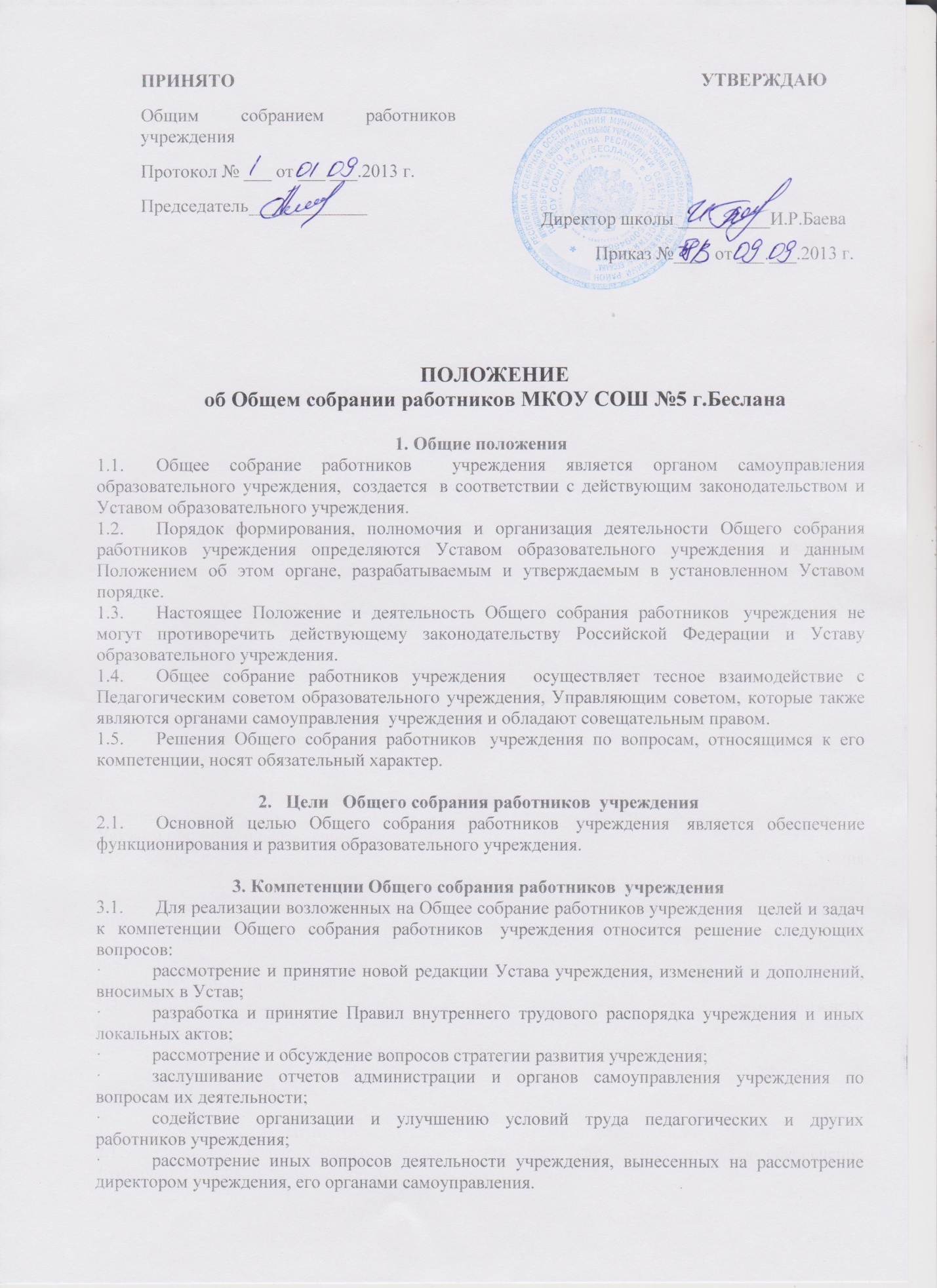 2.   Цели   Общего собрания работников  учреждения 4. Организация,  порядок деятельности и делопроизводствоОбщего собрания работников  учреждения4.1.       Общее собрание работников учреждения  собирается руководителем учреждения  не реже одного раза в четыре месяца.4.2.       В заседании Общего собрания работников  учреждения могут принимать участие все работники учреждения. 4.3.       Общее собрание работников учреждения  считается собранным, если на его заседании присутствуют 50% и более от числа работников учреждения.4.4.       На заседании Общего собрания работников  учреждения избирается председатель и секретарь собрания.4.5.       Решения на Общем собрании работников  учреждения принимаются большинством голосов от числа присутствующих членов Общего собрания.4.6.       Решения Общего собрания работников  учреждения  оформляются протоколами, которые подписываются председательствующим и секретарем, ведущим протокол заседания. Протоколы хранятся в делах учреждения.4.7.       О решениях, принятых Общем собранием работников  учреждения, ставятся в известность все участники образовательного процесса.5.  Ответственность Совета образовательного учреждения5.1.       Общее собрание работников учреждения несет ответственность за принимаемые решения в соответствии с действующим законодательством и Уставом Образовательного учреждения.6.  Заключительные положения6.1.       Изменения и дополнения в настоящее Положение принимаются Общим собранием работников учреждения  в соответствии с Уставом учреждения.6.2.       Решение о прекращении деятельности  Общего собрания работников учреждения  принимается Общим собранием работников учреждения в соответствии с Уставом образовательного учреждения.